Zikova č. 618/14, Nové Sady, 779 00 Olomouc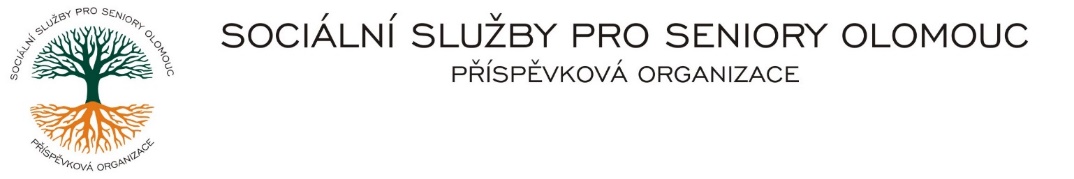 IČ: 75004259 * tel.: 585757061 E-mail: olomouc@sluzbyproseniory.cz * DS: cn5k73hZápis v OR v oddílu Pr, vložka 770 u Krajského soudu v OstravěObjednávkaObjednáváme u Vás wifi síť v budově chráněného bydlení.Předpokládaná cena xxxxx,00 Kč.Zdůvodnění výběru dodavatele:Dodavatel instaloval zařízení a je s ním nejlépe seznámen.	Příkazce operace:            Správce rozpočtu:Akceptuji tuto objednávku: telefonickyObj. č. :      S/121/2024                                     Vyřizuje/ xxxxxxxx/585757086                      Empecom, s.r.o.     E-mail:     referent@sluzbyproseniory.cz           Polská 1174/3A                         Web.str.:    www.sluzbyproseniory.cz                779 00  Olomouc              Bank. sp..: KB Olomouc,                                                 č.ú.: 27-4231640257/0100 DIČ:           CZ-750 042 59 NEJSME PLÁTCI DPHDatum:      21.5.2024